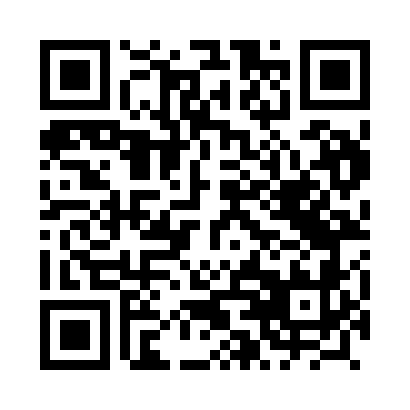 Prayer times for Braniewo, PolandWed 1 May 2024 - Fri 31 May 2024High Latitude Method: Angle Based RulePrayer Calculation Method: Muslim World LeagueAsar Calculation Method: HanafiPrayer times provided by https://www.salahtimes.comDateDayFajrSunriseDhuhrAsrMaghribIsha1Wed2:245:0212:385:488:1410:442Thu2:235:0012:385:498:1610:453Fri2:224:5812:385:518:1810:454Sat2:214:5612:375:528:2010:465Sun2:204:5412:375:538:2210:476Mon2:194:5212:375:548:2410:487Tue2:194:5012:375:558:2610:488Wed2:184:4812:375:568:2710:499Thu2:174:4612:375:578:2910:5010Fri2:164:4412:375:588:3110:5111Sat2:154:4212:375:598:3310:5112Sun2:154:4112:376:008:3410:5213Mon2:144:3912:376:018:3610:5314Tue2:134:3712:376:028:3810:5415Wed2:134:3512:376:038:4010:5416Thu2:124:3412:376:048:4110:5517Fri2:114:3212:376:058:4310:5618Sat2:114:3112:376:068:4510:5719Sun2:104:2912:376:078:4610:5720Mon2:104:2712:376:088:4810:5821Tue2:094:2612:376:098:5010:5922Wed2:094:2512:376:108:5111:0023Thu2:084:2312:386:118:5311:0024Fri2:084:2212:386:128:5411:0125Sat2:074:2112:386:128:5611:0226Sun2:074:1912:386:138:5711:0227Mon2:064:1812:386:148:5811:0328Tue2:064:1712:386:159:0011:0429Wed2:054:1612:386:169:0111:0430Thu2:054:1512:386:169:0311:0531Fri2:054:1412:386:179:0411:06